EDEWG Change Request #167This EDEWG Change Request can be found on the PUC website at http://www.puc.pa.gov/electric/electric_edewg_download.aspx Brief Explanation (This will be copied into the description in the Change Control Summary Spreadsheet): Per PA DSP VI requirements, add a new drop reason code of CAP in the REF*1P line to indicate an account is being dropped due to being enrolled in PCAP.Detail Explanation (Exactly what change is required? To which EDEWG Standards? Why?): Per PA DSPVI regulations, active Pennsylvania Customer Assistance Program (PCAP) customers shopping with a supplier will have their supplier dropped on May 26, 2023.  Additionally, beginning June 1st during the enrollment into PCAP if the customer is actively shopping with a supplier, the supplier will be dropped by FirstEnergy.  If the customer has a future dated supplier enrollment (unlikely with accelerated switch in PA), the supplier will be rescinded.  The supplier may not charge a termination fee due to this drop.REF*1P*CAPFor Change Control Manager Use Only:EDEWG Discussion and Resolution:2/28/2023 – Brandon Siegel:  Received request, added to Change Control log, assigned #167 and placed on March 2023 meeting agenda.Priority ClassificationsPlease submit this form via e-mail to both the PUC at jmccracken@pa.gov and lyalcin@pa.gov and to the Change Control Manager, Brandon Siegel at brandon.siegel@intelometry.com  Your request will be evaluated and prioritized at an upcoming EDEWG meeting or conference call. Example of 814 Drop / REF1P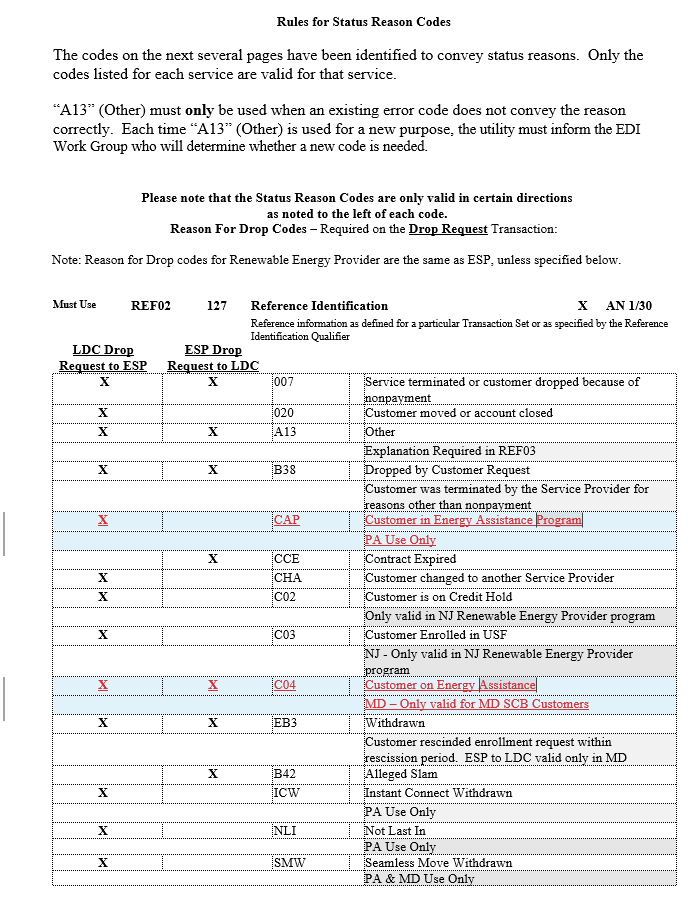 Requester’s Name: Ernie MathieEDC/EGS Name:    FirstEnergyPhone # :  330.315.7241Date of Request:2/21/2023Affected EDI Transaction Set #(s):814 DropE-Mail Address:mathiee@firstenergycorp.comRequested Priority (emergency/high/low):  HighRequested Implementation Date:6/1/2023Status:OPEN / Pending EDEWG ReviewDate of EDEWG Discussion:3/2/2023Expected Implementation Date:    6/1/23Emergency PriorityImplemented within 10 days or otherwise directed by EDEWGHigh PriorityChanges / Enhancements implemented with 30 days. The next release, or as otherwise directed by EDEWGLow PriorityChanges / Enhancements implemented no earlier than 90 days, Future Release, or as otherwise directed by EDEWG